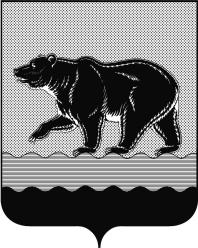 СЧЁТНАЯ ПАЛАТАГОРОДА НЕФТЕЮГАНСКА16 микрорайон, 23 дом, помещение 97, г. Нефтеюганск, 
Ханты-Мансийский автономный округ - Югра (Тюменская область), 628310  тел./факс (3463) 20-30-55, 20-30-63 E-mail: sp-ugansk@mail.ru www.admugansk.ruЗаключение на проект изменений в муниципальную программу «Развитие транспортной системы в городе Нефтеюганске»	Счётная палата города Нефтеюганска на основании статьи 157 Бюджетного кодекса Российской Федерации, Положения о Счётной палате города Нефтеюганска, рассмотрев проект изменений в муниципальную программу «Развитие транспортной системы в городе Нефтеюганске» (далее по тексту – проект изменений), сообщает следующее:1. Так как на момент разработки проекта изменений действовал Порядок принятия решения о разработке муниципальных программ города Нефтеюганска, их формирования, утверждения и реализации, утверждённый постановлением администрации города Нефтеюганска от 28.08.2018 № 135-нп (далее – Порядок от 28.08.2018 № 135-нп), при проведении экспертно-аналитического мероприятия учитывалось наличие экспертизы проекта изменений:1.1. Департамента финансов администрации города Нефтеюганска на предмет соответствия бюджетному законодательству Российской Федерации и возможности финансового обеспечения её реализации из бюджета города Нефтеюганска.1.2. Департамента экономического развития администрации города Нефтеюганска на предмет соответствия:- муниципальной программы Порядку от 28.08.2018 № 135-нп;- программных мероприятий целям муниципальной программы;- сроков её реализации задачам;- целевых показателей, характеризующих результаты реализации муниципальной программы, показателям экономической, бюджетной и социальной эффективности;- требованиям, установленным нормативными правовыми актами в сфере управления проектной деятельностью.	2. Проектом изменений планируется:2.1. Увеличить объём финансирования муниципальной программы на 4 400,000 тыс. рублей, путём выделения указанной суммы из бюджета муниципального образования департаменту жилищно-коммунального хозяйства администрации города Нефтеюганска по мероприятию «Обеспечение функционирования сети автомобильных дорог общего пользования местного значения» для выполнения работ по техническому учёту и паспортизации, а также разработке (корректировке) проектов организации дорожного движения улично-дорожной сети города Нефтеюганска. 2.2. Перераспределить в рамках мероприятия «Строительство (реконструкция), капитальный ремонт и ремонт автомобильных дорог общего пользования местного значения»  денежные средства в размере 40 545,200 тыс. рублей (38 517,900 тыс. рублей – средства окружного бюджета, 2 027,300 тыс. рублей – средства местного бюджета), запланированные на проведение ремонта автомобильных дорог города департаменту жилищно-коммунального хозяйства администрации города Нефтеюганска, на департамент градостроительства и земельных отношений администрации города Нефтеюганска в целях строительства объекта «Дорога №5 (ул. Киевская (от ул. Парковая до ул. Объездная-1) (участок от ул. Парковая до ул. Жилая)». Изменение в программу вносится на основании Соглашения о предоставлении субсидии местному бюджету из бюджета Ханты-Мансийского автономного округа – Югры от 11.03.2019 № 4. Сметная документация по объекту строительства объекта «Дорога №5 (ул. Киевская (от ул. Парковая до ул. Объездная-1) (участок от ул. Парковая до ул. Жилая)» в ходе экспертизы не представлена по причине отсутствия ценовой экспертизы (письмо департамента жилищно-коммунального хозяйства администрации города Нефтеюганска от 09.04.2019 № б/н).  3. Финансовые показатели, содержащиеся в проекте изменений, соответствуют расчётам, представленным на экспертизу.На основании вышеизложенного, по итогам проведения финансово-экономической экспертизы, замечания и рекомендации отсутствуют. Предлагаем направить проект изменений на утверждение.Заместитель председателя                                                               Э.Н. ХуснуллинаИсполнитель:начальник инспекторского отдела № 1 Счётной палаты города  НефтеюганскаПортнова Людмила НиколаевнаТел. 8 3463 20 30 54Исх. № 169 от 23.04.2019